Name:  _____________________________________		Period:  __________		Date:  ______________Biology Test 1 Study GuideCharacteristics of Living Things, Viruses, Classification of Living ThingsI.  Review ConceptsA.  Lab Safety:  For each of the lab safety scenarios below, highlight what the student did wrong, and write what 	the student should have done in the spaces below.1.  The teacher was not in the room yet.  Jake began weighing chemicals, touching them with his hands.  	His nose itched, so he rubbed it.  ____________________________________________________________________________________2.  Cindy broke a test tube.  Carefully, she picked up the pieces with one hand and placed them in the other hand.  Then she dumped the glass pieces into the trash can.  ___________________________________________________________3.  The cuff of Sam’s long sleeved shirt caught fire.  He ran to show his teacher.  _________________________________B.  Scientific Method:  Read the scientific scenario below and answer the questions that follow.	Maggie read that some plants grow better if the soil is acidic. She can’t believe that a plant can grow when exposed to acid. Maggie decides to test if the plants she has will grow better when acid is added to the soil. She puts potting soil in two planting containers and transplants two of her geraniums that seem about the same size into the pots. She puts the pots in the same location so that they both get the same sunlight each day, are at the same temperature and she makes sure they get the same amount of water. However, Maggie puts a tablespoon of vinegar in the water she gives to one of the plants. She measures the growth of the plants every week for five weeks and records the results in a data table below:1.  Hypothesis:  _____________________________________________________________________________________2.  Independent Variable:  ____________________________________________________________________________3.  Dependent Variable:  ______________________________________________________________________________4.  Experimental Group:  ______________________________________________________________________________5.  Control Group:  ___________________________________________________________________________________6.  Constants:  ______________________________________________________________________________________II.  Characteristics of Living Things  A.  Characteristics of Living Things:   List the eight characteristics of living things in the spaces below.1.  ___________________________	4.  ___________________________	7.  ____________________________2.  ___________________________	5.  ___________________________	8.  ____________________________3.  ___________________________	6.  ___________________________B.  Vocabulary Matching:  Match the vocabulary word with its correct definition._____  1.  Unicellular			a.  A cell that does not contain a nucleus or membrane-bound organelles_____  2.  Multicellular			b.  The genetic code for all living things_____  3.  Prokaryote			c.   Two organisms combining DNA to produce a genetically different offspring_____  4.  Eukaryote			d.   A change in an organism in response to its environment_____  5.  Sexual Reproduction		e.  Carbohydrates, Proteins, Lipids, Nucleic Acids found in all living things._____  6.  Asexual Reproduction		f.  Composed of only one cell_____  7.  Adapt			g.  Getting bigger by adding more cells_____  8.  Metabolism			h.   A cell that does contain a nucleus and membrane-bound organelles_____  9.  DNA				i.  The ability to keep a constant internal environment_____  10.  Macromolecules		j.  Taking in food and using it for energy_____  11.  Homeostasis		k.  Composed of many cells_____  12.  Stimulus			l.  Something that produces a response in an organism_____  13.  Grow			m.  Changing from one form to another_____  14.  Develop			n.  One organism producing an offspring that is genetically identicalC.  Applying Concepts:  For each of the statements below, write the characteristic of living things that BEST applies.1.  A bear eats a great amount of food in the summer and fall to prepare for hibernation in the winter.  _____________________________________________________2.  Bacteria are the only prokaryotic organisms.  ________________________________________________3.  My neighbor is having twins.  _________________________________________________4.  A butterfly starts as an egg, then enters the larval stage (caterpillar), then pupates, then becomes an adult._____________________________________________________5.  The fur of arctic polar bears has become thinner over the years due to slightly warmer temperatures in the arctic._____________________________________________________6.  A protist, known as Euglena sp., is photosynthetic and thus will swim toward light.  ____________________________7.  I begin sweating when I go out to exercise in the 104 degree heat.  _________________________________________8.  A crime scene is investigated by using gel electrophoresis, a technique that compares the DNA of the victim to the DNA of potential suspects.  ____________________________________________*** IS motility a characteristic of living things?*** Something must possess all 8 characteristics in order to be considered living.  (True or False)III.  VirusesA.  Vocabulary:  Match the vocabulary term with its proper definition._____  1.  Capsid		a.  A virus that infects a bacterium_____  2.  Viral Nucleic Acid	b.  Viral cycle that involves the virus inserting its DNA into the host DNA_____  3.  Provirus		c.  The only way to prevent against a virus (antibiotics don’t help!)_____  4.  Bacteriophage 	d.  A living cell that is taken over by a virus and used to replicate new viruses_____  5.  Host cell		e.  Outer protein coat of a virus_____  6.  Vaccine		f.  Either DNA or RNA but never both_____  7.  Lytic			g.  Viral DNA that is inserted into host cell DNA_____  8.  Lysogenic	h.  Viral cycle that involves disabling host DNA and then using the host cell to lyse new virusesB.  Labeling:  Label each of the diagrams below.1.  Label the virus below using the following words:  		2.  Label the 5 stages of lytic cycle below and tell what     sheath, tail fibers, capsid, DNA.				      is happening in each stage.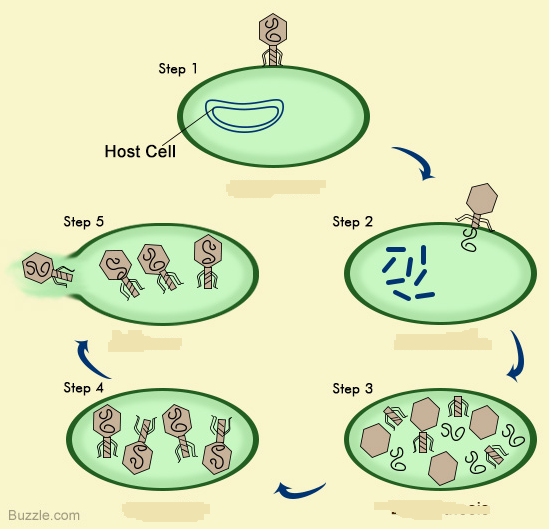 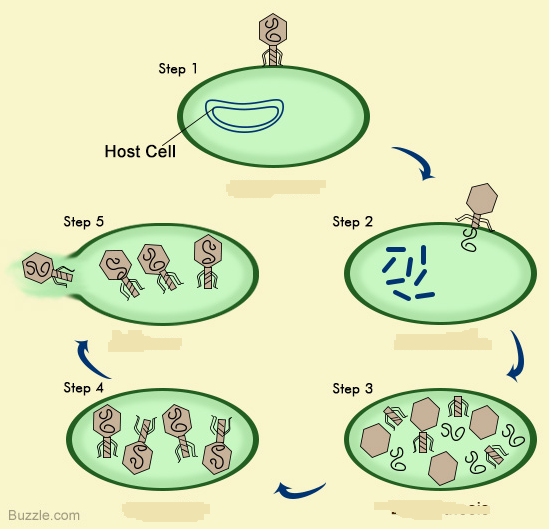 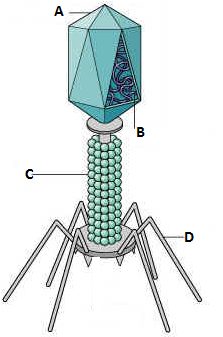 3.  Tell how the lysogenic cycle is different from the lytic cycle above, and tell how it is similar.Differences							SimilaritiesIV.  ClassificationA.  Vocabulary:  Match the vocabulary word with its proper definition._____  1.  Taxonomy			a.  The smallest taxon_____  2.  Taxon			b.  The first person to develop a classification system based on color and movement_____  3.  Binomial Nomenclature		c.  A group or level of organization in taxonomy; a taxonomic category_____  4.  Kingdom			d.  Father of modern taxonomy_____  5.  Species			e.  A system of naming organisms with two names, a genus and a species_____  6.  Aristotle			f.  The study of comparing organisms based on a common ancestor_____  7.  Linnaeus			g.  Comparing the DNA and RNA sequences of different organisms_____  8.  Phylogeny			h.  The science of classifying organisms _____  9.  Comparative Embryology	i.  Comparing the embryo stages of different organisms_____  10. Comparative Biochemistry	j.  The largest taxonomic category, other than the domainB.  Applications:  Answer the following questions or fill out the appropriate information.1.  List the 7 taxa from largest to smallest, beginning after domain.Domain, ___________, ____________, ____________, ____________, _____________, ____________, _____________2.  When naming an organism using binomial nomenclature, which two levels of taxa are given to an organism?  3.  How are they written?  Which one is capitalized?4.  Using the scientific name of a human, Homo sapiens, which one is the genus?  Which is the species?5.  Use the chart below to answer the questions.                                        6.  Identify the insect order below using the                                                                                                                                     dichotomous key below.            Order __________________________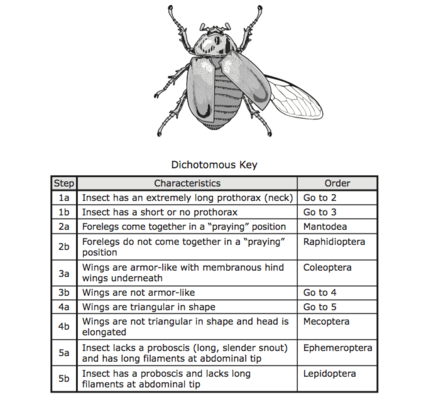 V. BacteriaVocabulary Matching:_____  1.  Archaebacteria	a.  Long, whip-like tail used for movement by some bacteria_____  2.  Eubacteria		b.  Round, spherical shape of bacteria_____  3.  Bacillus		c.  Arrangement of bacteria in clusters like grapes_____  4.  Coccus		d.  Form of sexual reproduction in bacteria producing genetically different cells_____  5.  Spirillum		e.  Bacteria that causes a disease_____  6.  Strepto-		f.  Bacteria that do not need to use or cannot have oxygen_____  7.  Staphylo-		g.  Dormant, tough, protective shell produced by some bacteria when conditions are unfavorable_____  8.  Flagella		h.  Rod shape of bacteria_____  9.  Binary Fission		i.  A weakened or dead form of pathogen injected into an organism to elicit an immune response_____  10.  Conjugation		j.  A chemical drug that kills bacteria_____  11.  Aerobic		k.  Corkscrew or spiral shape of bacteria_____  12.  Anaerobic		l.  Bacteria that do not have peptidoglycan in their cell walls; halophiles and methanogens_____  13.  Endospore		m.  Bacteria that need or use oxygen_____  14.  Vaccine		n.  Form of asexual reproduction in bacteria producing genetically identical cells_____  15.  Antibiotic		o.  Bacteria that do have peptidoglycan in their cell walls; Streptococcus aureus_____  16.  Pathogen		p.  Arrangement of bacteria in chains17.  Label the following parts of a bacterium below using the following word bank:  cell wall, cell membrane, DNA, flagella, ribosomes, cytoplasm.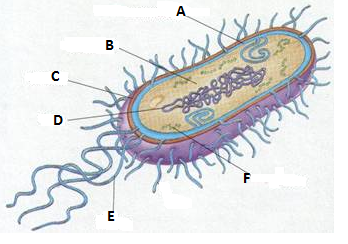 19.  Name 3 beneficial uses of bacteria:  _________________________________________________________________20.  List the two main differences between prokaryotes and eukaryotes:	a.  	b.  WeekHeight of plants in container WITH vinegar (cm)Height of plants in container WITHOUT vinegar (cm)110.010.0212.411.5314.813.0418.015.7521.417.8TAXAALMONDPEANUTGREEN BEANKingdomPlantaePlantaePlantaePhylumAngiospermsAngiospermsAngiospermsClassRosidsRosidsRosidsOrderRosalesFabalesFabalesFamilyRosaceaeFabaceaeFabaceaeGenusPrunusArachisPhaseolusSpeciesdulcishypogaeavulgaris